Ciderresa Hösten 2016Allmänna resplanerReslängd; 5 nätter, vilket innebär 4 heldagar plus en halvdag vid avresa.Boende; B&B i dubbelrum, för boende i enkelrum tillkommer en kostnad, ange vid bokning om ni är intresserade av singel- dubbel el tvillingrum (två separata sängar).Antal deltagare; 11-15 stResa; Flyg till England bokas av varje person själv. På plats åker vi runt med en chartrad buss med chaufför. Tidpunkt för resa; 16-21 oktober (söndag – fredag).Kostnad exklusive flyg; 11500 SEK, i kostnaden ingår alla transporter i England, boende i dubbelrum, frukost och guidningar, deltagande i ciderworkshop samt inträden. Flyg till England bokas och betalas av varje resande själv. Vi blir upphämtade av bussen vid flygplatsen i Gatwick.ResruttFörsta stopp i Cheltenham (Gloucestershire). Här bor vi 2-3 nätter. Vår resledare Jane känner till staden sen tidigare och vet ett mysigt B&B där vi ska bo. Staden är dessutom full av antikvariat, det finns bra restauranger och är man sugen på att testa på folkdans finns det möjlighet att prova. Är man inte sugen går det bra att dricka cider och äta god mat! I närheten av Cheltenham (ca 30 min med vår hyrda buss) ligger ett flertal ciderproducenter som dessutom anordnar kurser i cidertillverkning och provsmakning.  Här ska vi gå på ciderworkshop, prova cider och besöka både större och mindre producenter av cider och perry!En bit från Cheltenham ligger Bampton som vi gör ett kort nedslag i för att få lite historik från Downtown abbey när vi ändå är i närheten. Flera av inspelningsställena ligger i denna lilla by som dessutom är känd för afternoon tea! Tanken är att tillbringa en halvdag här och avsluta innan vi åker tillbaka med afternoon tea för en riktigt brittisk känsla!En halvdag för egna aktiviteter i Cheltenham är också inplanerad.Nästa stopp på resan blir Somerset som är den mest kända ciderregionen i England. 2-3 nätter tillbringar vi här i staden Yeovil. På vägen till Yeovil kan vi passera den lilla byn Cheddar som är väldigt vacker och pittoresk och omgivningarna ska vara fantastiska!Väl i Yeovil tillbringar vi tiden med studiebesök i  Somersetområdet - närliggande gårdar med inriktning på äpple och päron.Sista resdagen gör vi ett stopp gör vi vid Montacute hous för att titta på en fantastisk trädgård med ett slott! Inträdet ingår i resan. Sen går bussen vidare till flygplatsen och färd hemåt!http://www.nationaltrust.org.uk/montacute-house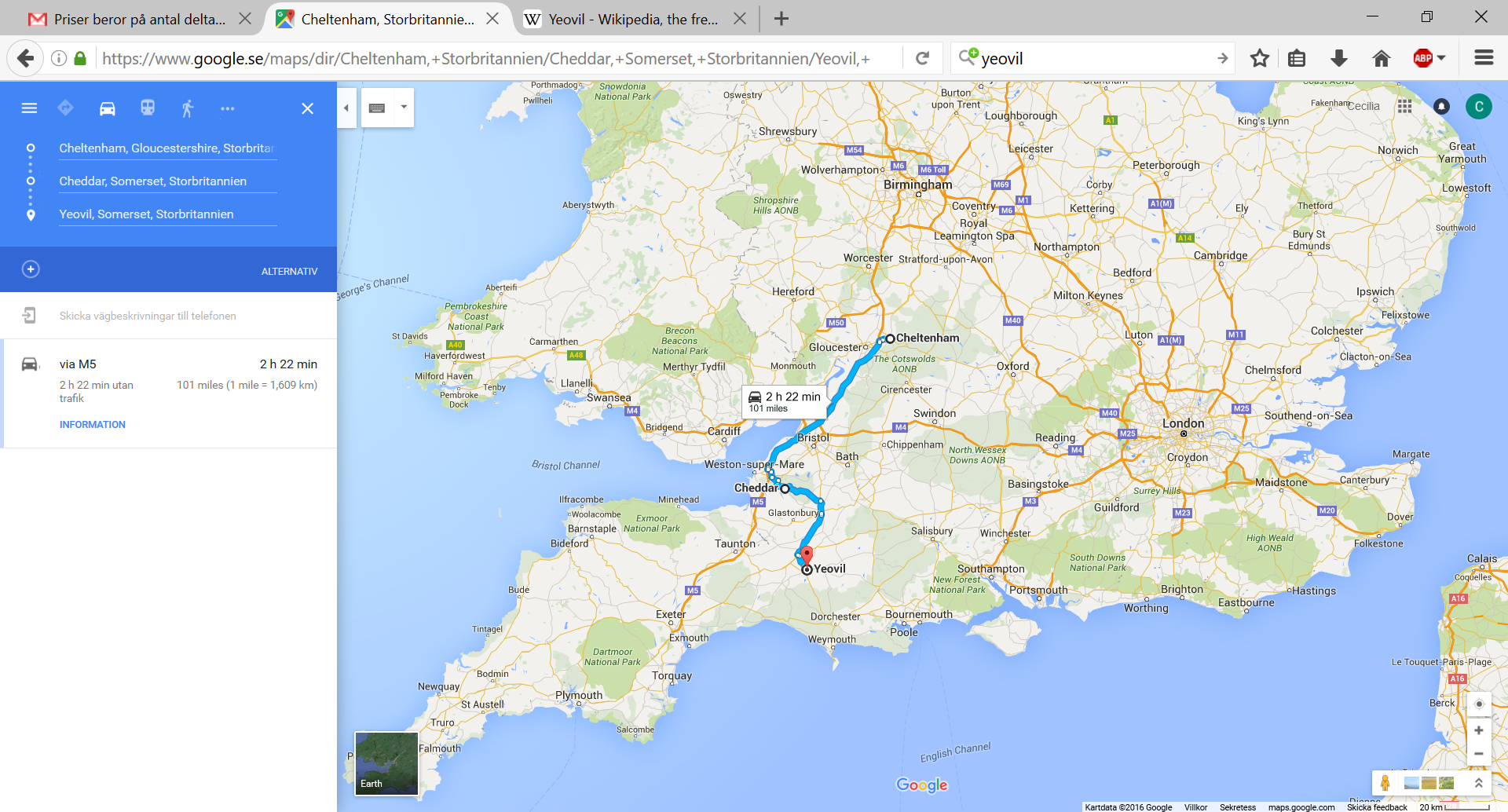 